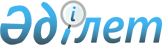 "О Концепции миграционной политики Республики Казахстан на 2007-2015 годы"Комментарий к Указу Президента Республики Казахстан от 28 августа 2007 года N 399



      Миграционная ситуация в республике характеризуется ростом объемов трудовой миграции, увеличением масштабов незаконной миграции, наличием беженцев, интенсивной внутренней миграцией. Казахстан относится к странам мира, где наблюдаются наиболее сильные миграционные процессы. Республика испытывает давление иммиграционных потоков.



      В целях реализации 
 Послания 
 Президента Республики Казахстан народу Казахстана от 1 марта 2006 года "Стратегия вхождения Казахстана в число 50 наиболее конкурентоспособных стран мира" принят 
 Указ 
 Президента Республики Казахстан от 28 августа 2007 года "О Концепции миграционной политики Республики Казахстан на 2007-2015 годы". Концепция направлена на совершенствование существующих и развитие качественно новых механизмов управления миграционными процессами в Республике Казахстан.



      Целью Концепции определено уменьшение негативных последствий миграционных потоков в рамках сохранения и развития национальной идентичности и безопасности страны путем максимального сокращения незаконной и формирования селективной миграции.



      С учетом основных принципов и задач миграционной политики предусматривается реализовать комплекс мер по созданию региональных центров адаптации и интеграции оралманов с предоставлением адаптационных услуг, установлению объективных критериев для включения в квоту иммиграции оралманов, сохранению квотирования иностранной рабочей силы и теста на экономическую целесообразность, созданию гибкого визового механизма с применением селективного подхода и другие.



      Реализация Концепции позволит усовершенствовать систему регулирования миграционных потоков, создать условия для приема этнических казахов, их адаптации и интеграции в казахстанское общество, использовать возможности внешней трудовой миграции для формирования квалифицированного национального рынка труда.


      


Отдел социально-экономического анализа




      Администрации Президента Республики Казахстан


					© 2012. РГП на ПХВ «Институт законодательства и правовой информации Республики Казахстан» Министерства юстиции Республики Казахстан
				